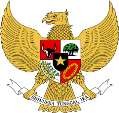 KABUPATEN TUBAN KEPUTUSAN KEPALA DESA MARGOSUKONOMOR 188.45/     /KPTS/414.404.06/2023TENTANG SUSUNAN PENGURUS RT DESA MARGOSUKO KECAMATAN BANCAR MASA BAKTI 2023-2027KEPALA DESA MARGOSUKO,Menimbang 	:	a.	bahwa dalam rangka mengoptimalkan pelaksanaan pembinaan Lembaga Kemasyarakatan Desa, serta  melaksanakan ketentuan Pasal 13 ayat (1) Peraturan Desa Margosuko Nomor 10 Tahun 2022 tentang Lembaga Kemasyarakatan Desa, maka perlu membentuk kepengurusan RT dengan musyawarah;	b.	      bahwa berdasarkan pertimbangan                       sebagaimana dimaksud huruf a, maka                     perlu menetapkannya dalam Keputusan Kepala Desa. Mengingat 	:	1.	Undang-Undang Nomor 6 Tahun 2014  tentang  Desa;Peraturan Pemerintah Nomor 43 Tahun 2014 tentang Peraturan Pelaksana Undan-Undang Nomor 6 Tahun 2014 Tentang Desa sebagaimana telah diubah beberapa kali terakhir dengan Peraturan Pemerintah Nomor 11 Tahun 2019 tentang Perubahan Kedua Atas Peraturan Pemerintah Nomor 43 Tahun 2014 tentang Peraturan Pelaksanaan Undang-Undang Nomor 6 Tahun 2014 tentang Desa;Peraturan Menteri Dalam Negeri Republik Indonesia Nomor 111 Tahun 2014 tentang Pedoman Teknis Peraturan Di Desa;Peraturan Menteri Dalam Negeri Republik Indonesia Nomor 44 Tahun 2016  tentang  Kewenangan  Desa;Peraturan Menteri Dalam Negeri Republik Indonesia Nomor 18 Tahun 2018 tentang Lembaga Kemasyarakatan Desa dan Lembaga Adat Desa;Peraturan Bupati Kabupaten Tuban Nomor 42  Tahun 2021 tentang Pengelolaan Aset Desa;Peraturan Bupati Tuban  Nomor 54 Tahun 2020 tentang Lembaga Kemasyarakatan Desa/Kelurahan dan Lembaga Adat Desa;Peraturan Bupati Kabupaten Tuban  Nomor 55 Tahun 2019 tentang Perubahan Atas Peraturan Bupati Tuban Nomor 94 Tahun 2018 tentang Pengelolaan Keuangan Desa;Peraturan Desa Margosuko Nomor 10 Tahun 2022 tentang Lembaga Kemasyarakatan Desa; Memperhatikan	:	Hasil musyawarah Desa MEMUTUSKAN :Menetapkan	:KESATU	:	Keputusan Kepala Desa tentang Susunan pengurus RT Desa Margosuko Kecamatan Bancar Masa Bhakti 2023-2027 sebagaimana tercantum dalam Lampiran dan merupakan bagian yang tidak terpisahkan dari Keputusan ini;KEDUA	:	Pengurus RT sebagaimana dimaksud dalam Diktum KESATU mempunyai tugas dan fungsi :RT mempunyai tugas :membantu Kepala Desa dalam bidang pelayanan pemerintahan;membantu Kepala Desa dalam menyediakan data kependudukan dan perizinan; danmelaksanakan tugas lain yang diberikan oleh Kepala Desa.RT mempunyai fungsi  : pendataan kependudukan dan pelayanan administrasi pemerintahan;pemeliharaan keamanan, ketertiban, dan kerukunan hidup antar warga;pembuatan gagasan dalam pelaksanaan pembangunan dengan mengembangkan aspirasi dan swadaya murni masyarakat; danpenggerak swadaya gotong-royong dan partisipasi masyarakat di wilayahnya.KETIGA	:	Segala pembiayaan yang timbul akibat diterbitkannya Keputusan ini dibebankan pada Anggaran Pendapatan dan Belanja Desa Margosuko dan sumber-sumber penerimaan Desa lainnya yang sah;KEEMPAT      :	Keputusan ini berlaku sejak tanggal  ditetapkan, dengan ketentuan apabila terdapat kekeliruan didalamnya akan diadakan perbaikan sebagaimana mestinya.Ditetapkan di	: Margosukopada tanggal		:  2 November 2023KEPALA DESA MARGOSUKOKRAMAYUDA ROMILINDO DIJAYA PRAWIRA PUTRATembusan disampaikan kepada:Bupati Tuban;Kepala Dinas Sosial P3A Serta PMD Kabupaten Tuban;Camat Bancar;LAMPIRAN KEPUTUSAN KEPALA DESA MARGOSUKONOMOR 188.45/   /KPTS/414.404.06/2023TENTANG SUSUNAN PENGURUS RT (RUKUN TETANGGA) DESA MARGOSUKO  KECAMATAN BANCAR MASA BHAKTI 2023-2027SUSUNAN PENGURUS RT(RUKUN TETANGGA)  DESA MARGOSUKO KECAMATAN BANCARMASA BHAKTI TAHUN 2023 -2027 KEPALA DESAKRAMAYUDA ROMILINDO DIJAYA PRAWIRA PUTRANON A M AJABATAN DALAM LEMBAGART1.2.3.SUMARSONOILHAM FIRDAUSKARIMUL ABDIKETUASEKRETARISBENDAHARA01/011.2.3.YANTONURWANTOROIKATUL JANNAHKETUASEKRETARISBENDAHARA02/011.2.3.ERCHAMNILULUK SAZALICHOLICHUL ANDHIPKETUASEKRETARISBENDAHARA03/011.2.3.TOLIB SUPRIYANTOIFA ARIANACIK AMIKETUASEKRETARISBENDAHARA04/011.2.3.WARNADIKOKOBAMBANG SUMANTRIKETUASEKRETARISBENDAHARA05/021.2.3.WARDINIKHOIRUL HUDASALEKAN ARIFKETUASEKRETARISBENDAHARA06/021.2.3.SAIFUL BAKRIMUKLIS EFENDINASIKINKETUASEKRETARISBENDAHARA07/021.2.3.1.2.3. KAHAR EFENDIJONOTONOSUPARNOYARTIPRIYONOKETUASEKRETARISBENDAHARAKETUASEKRETARISBENDAHARA08/0209/031.2.3.MUHAMAD HADI SAMPURNOZIAM SAFA’UL HASANGOFUR ISWANTOKETUASEKRETARISBENDAHARA10/031.2.3.NURSAMMUHAMMAD SHOFAN AFANDIABDULLAH TAMAMKETUASEKRETARISBENDAHARA11/031.2.3.DANURISITI YUNITACHOIRUL ANAMKETUASEKRETARISBENDAHARA12/041.2.3.ROCHMADYULIATIMUNIFAKETUASEKRETARISBENDAHARA13/041.2.3.RUDIANTOARI MUSTOFA SADADAHMAD JUNAIDIKETUASEKRETARISBENDAHARA14/04